Η Δ/νση Αγροτικής Ανάπτυξης Π. Ε. Ηρακλείου γνωστοποιεί ότι,  με την προϋπόθεση των κατάλληλων καιρικών συνθηκών, ξεκινά ο 5ος γενικός δολωματικός ψεκασμός δακοκτονίας  στη Δ.Ε. Αρκαλοχωρίου του Δήμου ΜΙΝΩΑ ΠΕΔΙΑΔΟΣ, ως εξής:ΤΡΙΤΗ 27/9/22 σε ΑΜΟΥΡΓΈΛΛΕΣ, ΠΕΜΠΤΗ 29/9/22 σε  ΑΥΛΗ, ΚΑΡΑΒΑΔΟ, ΚΑΣΣΑΝΟΙ, ΝΙΠΙΔΙΤΟΣ, ΠΑΝΑΓΙΑ, ΠΑΝΟΡΑΜΑ,ΣΑΒΒΑΤΟ 1/10/22 σε  ΣΤΙΡΟΝΑ, ΡΟΥΣΟΧΩΡΙΑΠαρακαλούνται όσοι ελαιοπαραγωγοί έχουν περιφραγμένα ελαιόφυτα να μεριμνήσουν ώστε ο εργολάβος ψεκασμού να έχει πρόσβαση στα δένδρα τους για να μπορεί να τα ψεκάσει και οι βιοκαλλιεργητές να σημαδέψουν τα ελαιόφυτά τους για να αποφευχθεί ανεπιθύμητος ψεκασμός.Ιδιαίτερη προσοχή πρέπει να δοθεί σε περιοχές με χαμηλά ποσοστά καρποφορίας με δεδομένο ότι σε αυτές η αποτελεσματικότητα των δολωματικών ψεκασμών είναι εξαιρετικά αμφίβολη οπότε οι παραγωγοί ίσως χρειαστεί να επέμβουν με ίδια μέσα (π.χ. ψεκασμούς κάλυψης).Επίσης επισημαίνεται η υποχρέωση του εργολάβου καθ’όλη τη διάρκεια των ψεκασμών, να αναρτά από την προηγούμενη μέρα, σε εμφανή δημόσιο χώρο, τις τοποθεσίες στις οποίες θα πραγματοποιούνται ψεκασμοί προκειμένου να λαμβάνουν γνώση οι ενδιαφερόμενοι ελαιοκαλλιεργητές. Οι τελευταίοι επιβάλλεται να επισκέπτονται συχνά τα ελαιόφυτά τους διαπιστώνοντας την καλή εφαρμογή των ψεκασμών και την αποτελεσματικότητά τους και να μεταφέρουν στην υπηρεσία μας έγκαιρα όποιο πρόβλημα υποπέσει στην αντίληψή τους. Τηλ. επικοινωνίας: 2813407916 & 2893022852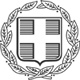 Ηράκλειο  26-9-2022ΕΛΛΗΝΙΚΗ ΔΗΜΟΚΡΑΤΙΑΠΕΡΙΦΕΡΕΙΑ ΚΡΗΤΗΣΓΕΝΙΚΗ ΔΙΕΥΘΥΝΣΗ ΠΡΩΤΟΓΕΝΗ ΤΟΜΕΑΔΙΕΥΘΥΝΣΗ ΑΓΡΟΤΙΚΗΣ ΑΝΑΠΤΥΞΗΣ Π. Ε. ΗΡΑΚΛΕΙΟΥΤΜΗΜΑ ΠΟΙΟΤΙΚΟΥ ΚΑΙ ΦΥΤΟΫΓΕΙΟΝΟΜΙΚΟΥ ΕΛΕΓΧΟΥ